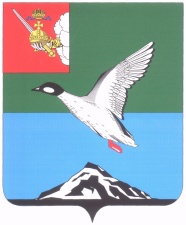 АДМИНИСТРАЦИЯ ЧЕРЕПОВЕЦКОГО МУНИЦИПАЛЬНОГО РАЙОНА П О С Т А Н О В Л Е Н И Еот 08.08.2017 									         № 2345                                                         г. ЧереповецО внесении изменений в постановление администрации районаот 10.02.2015 № 232 «О комиссии по реализации отдельныхподпрограмм федеральной целевой программы «Жилище»на 2015-2020 годы, федеральной целевой программы «Устойчивое развитие сельских территорий на 2014-2017 годы и на период до 2020 года»ПОСТАНОВЛЯЮ:1. Внести изменения в постановление администрации района от 10.02.2015 № 232 «О комиссии по реализации отдельных подпрограмм федеральной целевой программы «Жилище» на 2015-2020 годы, федеральной целевой программы «Устойчивое развитие сельских территорий на 2014-2017 годы и на период до 2020 года», изложив приложение 1 к постановлению в новой редакции, согласно приложению к настоящему постановлению.2. Признать утратившим силу подпункт 1.2 пункта 1 постановления администрации района от 29.12.2015 №2855 «О внесении изменений в постановление администрации района от 10.02.2015 № 232 «О комиссии по реализации отдельных подпрограмм федеральной целевой программы «Жилище» на 2011-2015 годы, федеральной целевой программы «Устойчивое развитие сельских территорий на 2014-2017 годы и на период до 2020 года».3. Постановление разместить на официальном сайте Череповецкого муниципального района в информационно–телекоммуникационной сети «Интернет».Глава района                                                                              Н.В. ВиноградовПриложение к постановлению администрации районаот   08.08.2017 № 2345 «УТВЕРЖДЕН постановлениемадминистрации районаот 10.02.2015 № 232(приложение 1)Состав комиссии по реализации подпрограммы «Обеспечение жильем молодых семей», подпрограммы «Выполнение государственных обязательств по обеспечению жильем категорий граждан, установленных федеральным законодательством» федеральной целевой программы «Жилище» на 2015-2020 годы, федеральной целевой программы «Устойчивое развитие сельских территорий на 2014 - 2017 годы и на период до 2020 года»Ельцов А.В., заместитель главы района, председатель комиссии;Ходалова О.С., главный специалист управления строительства и жилищно-коммунального хозяйства, секретарь комиссии.Члены комиссии:Колыхалина Л.А., начальник отдела по делам культуры и молодежи;Травникова О.В., начальник экспертно-правового управления.»